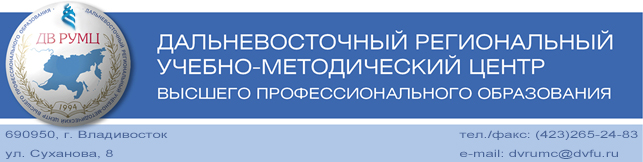 «03» июля 2014 г.                                                           № 32/07Ректорам, проректорам по учебнойи учебно-методической работе вузовДВФО и Забайкальского края, членам президиума ДВ РУМЦ, председателям региональных отделений УМО, координационных и учебно-методических советов ДВ РУМЦ, квалификационной комиссии ДВ РУМЦ,руководителям объединений работодателей, предприятий и организаций, руководителям территориальных органов управления образованиемУважаемые коллеги!В соответствии с планом работы ДВ РУМЦ на 2014 г. и решением президиума от 16 июня 2014 г. (протокол № 9) 28 ноября состоится региональная конференция Дальневосточного регионального учебно-методического центра высшего профессионального образования. В соответствии с Положением и Регламентом работы ДВ РУМЦ региональная конференция является высшим органом управления ДВ РУМЦ и проводится не реже одного раза в два года. Делегатами конференции являются представители региональных отделений УМО и НМС, учебно-методических советов ДВ РУМЦ, руководители (представители) вузов, объединений работодателей, предприятий, учреждений, государственных, общественных и государственно-общественных организаций Дальневосточного федерального округа и Забайкалья, заинтересованных в повышении качества подготовки выпускников с высшим образованием.Основные вопросы повестки дня: 1) отчет о деятельности ДВ РУМЦ за период 2013-2014 гг.; 2) определение актуальных задач ДВ РУМЦ с учетом приоритетов государственной образовательной политики РФ  и особенностями социально-экономического развития ДВФО и Забайкальского края на период 2015-2016 гг. Для определения повестки дня в целом просим представить свои предложения в срок до 01 октября 2014 г.Конференция состоится в форме заочного голосования.Контакты: dvrumc@dvfu.ru, тел. 265-24-83.С уважением,Дирекция ДВ РУМЦ